Let’s Get Shady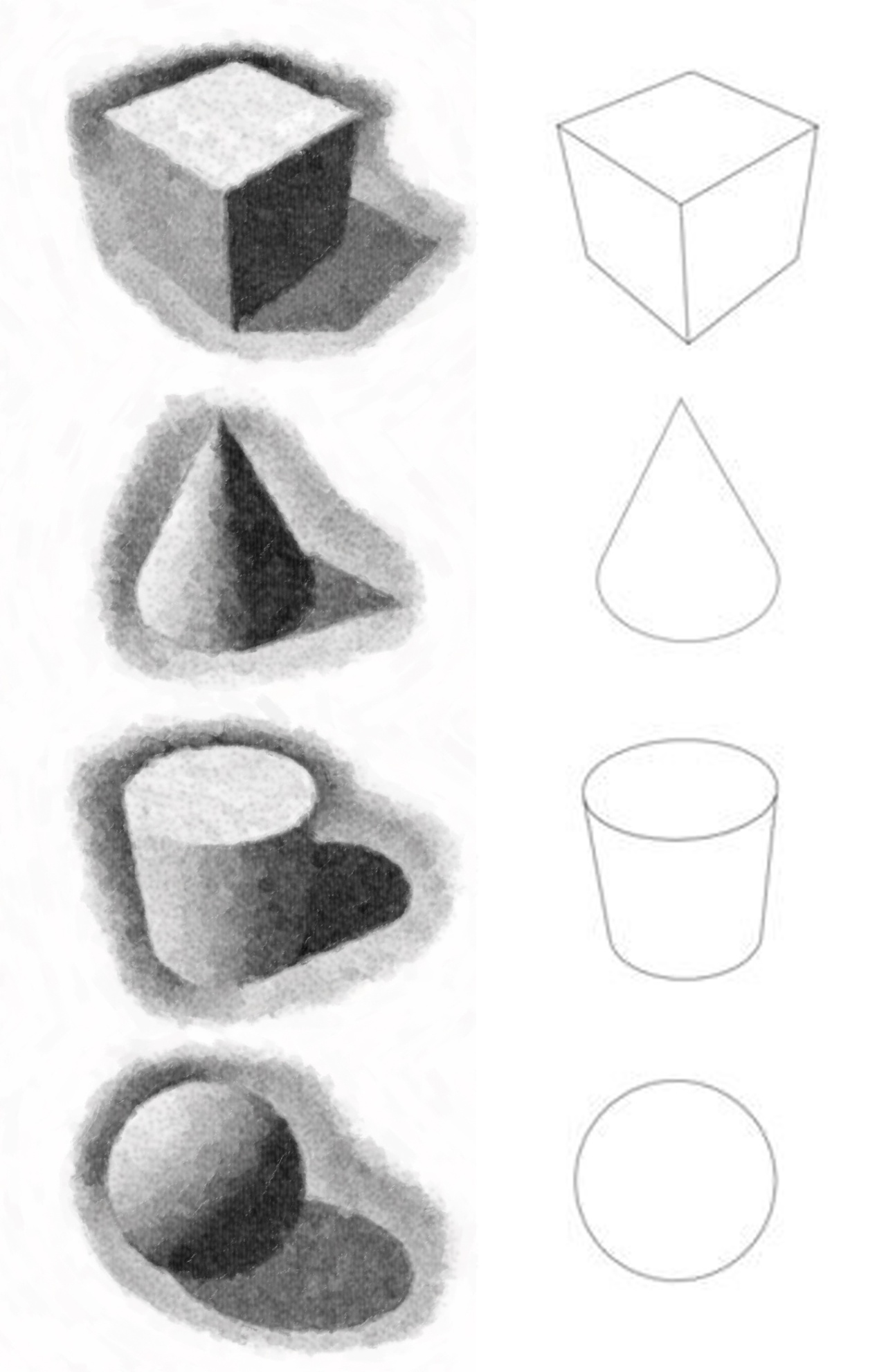 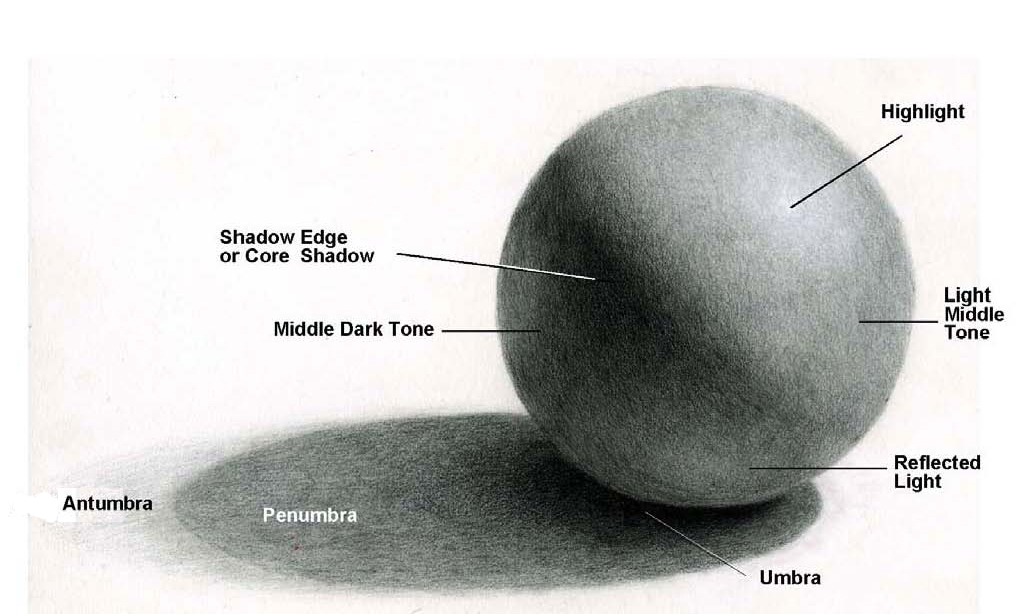 